ПРАВИТЕЛЬСТВО АЛТАЙСКОГО КРАЯПОСТАНОВЛЕНИЕот 2 мая 2024 г. N 143ОБ УТВЕРЖДЕНИИ ПОРЯДКА ОТБОРА СОЦИАЛЬНО ОРИЕНТИРОВАННЫХНЕКОММЕРЧЕСКИХ ОРГАНИЗАЦИЙ ДЛЯ ОКАЗАНИЯ ИНФОРМАЦИОННОЙПОДДЕРЖКИ В ФОРМЕ СОДЕЙСТВИЯ В СОЗДАНИИ ОФИЦИАЛЬНЫХ САЙТОВВ ИНФОРМАЦИОННО-ТЕЛЕКОММУНИКАЦИОННОЙ СЕТИ "ИНТЕРНЕТ" И (ИЛИ)ОБЕСПЕЧЕНИИ ИХ ФУНКЦИОНИРОВАНИЯ ПУТЕМ ИСПОЛЬЗОВАНИЯФЕДЕРАЛЬНОЙ ГОСУДАРСТВЕННОЙ ИНФОРМАЦИОННОЙ СИСТЕМЫ "ЕДИНЫЙПОРТАЛ ГОСУДАРСТВЕННЫХ И МУНИЦИПАЛЬНЫХ УСЛУГ (ФУНКЦИЙ)"В соответствии с постановлением Правительства Российской Федерации от 29.11.2023 N 2022 "Об утверждении правил осуществления информационной поддержки социально ориентированным некоммерческим организациям в форме содействия в создании официальных сайтов в информационно-телекоммуникационной сети "Интернет" и (или) обеспечении их функционирования путем использования федеральной государственной информационной системы "Единый портал государственных и муниципальных услуг (функций)" Правительство Алтайского края постановляет:Утвердить порядок отбора социально ориентированных некоммерческих организаций для оказания информационной поддержки в форме содействия в создании официальных сайтов в информационно-телекоммуникационной сети "Интернет" и (или) обеспечении их функционирования путем использования федеральной государственной информационной системы "Единый портал государственных и муниципальных услуг (функций)" согласно приложению к настоящему постановлению.Губернатор Алтайского края,Председатель ПравительстваАлтайского краяВ.П.ТОМЕНКОПриложениеУтвержденПостановлениемПравительства Алтайского краяот 2 мая 2024 г. N 143ПОРЯДОКОТБОРА СОЦИАЛЬНО ОРИЕНТИРОВАННЫХ НЕКОММЕРЧЕСКИХ ОРГАНИЗАЦИЙДЛЯ ОКАЗАНИЯ ИНФОРМАЦИОННОЙ ПОДДЕРЖКИ В ФОРМЕ СОДЕЙСТВИЯВ СОЗДАНИИ ОФИЦИАЛЬНЫХ САЙТОВВ ИНФОРМАЦИОННО-ТЕЛЕКОММУНИКАЦИОННОЙ СЕТИ "ИНТЕРНЕТ" И (ИЛИ)ОБЕСПЕЧЕНИИ ИХ ФУНКЦИОНИРОВАНИЯ ПУТЕМ ИСПОЛЬЗОВАНИЯФЕДЕРАЛЬНОЙ ГОСУДАРСТВЕННОЙ ИНФОРМАЦИОННОЙ СИСТЕМЫ "ЕДИНЫЙПОРТАЛ ГОСУДАРСТВЕННЫХ И МУНИЦИПАЛЬНЫХ УСЛУГ (ФУНКЦИЙ)"1. Общие положения1.1. Настоящий порядок определяет цели, условия и порядок проведения отбора социально ориентированных некоммерческих организаций для оказания информационной поддержки в форме содействия в создании официальных сайтов в информационно-телекоммуникационной сети "Интернет" и (или) обеспечении их функционирования путем использования федеральной государственной информационной системы "Единый портал государственных муниципальных услуг (функций)" (далее соответственно - "Порядок", "информационная поддержка", "отбор", "участник отбора").1.2. Понятия, используемые в настоящем Порядке, употребляются в тех же значениях, в которых они используются в Федеральном законе от 12.01.1996 N 7-ФЗ "О некоммерческих организациях", Федеральном законе от 09.02.2009 N 8-ФЗ "Об обеспечении доступа к информации о деятельности государственных органов и органов местного самоуправления" и Федеральном законе от 27.07.2006 N 149-ФЗ "Об информации, информационных технологиях и о защите информации".1.3. Организатором отбора является департамент Администрации Губернатора и Правительства Алтайского края по вопросам внутренней политики (далее - "Департамент").1.4. Информационная поддержка оказывается некоммерческим организациям, включенным в реестр социально ориентированных некоммерческих организаций в соответствии с постановлением Правительства Российской Федерации от 30.07.2021 N 1290 "О реестре социально ориентированных некоммерческих организаций" и соответствующим требованиям, определенным пунктом 1.5 настоящего Порядка.1.5. Возможность получения информационной поддержки в соответствии с настоящим Порядком предоставляется социально ориентированной некоммерческой организации в случае, если такая организация:а) зарегистрирована как юридическое лицо не менее чем за один год до дня подачи заявки, предусмотренной пунктом 2.2 настоящего Порядка, и осуществляет в соответствии с учредительными документами в том числе один или несколько из видов следующей деятельности:оказание помощи пострадавшим в результате стихийных бедствий, экологических, техногенных или иных катастроф, социальных, национальных, религиозных конфликтов, беженцам и вынужденным переселенцам;благотворительная деятельность, а также деятельность в области организации и поддержки благотворительности и добровольчества (волонтерства);деятельность в сфере патриотического, в том числе военно-патриотического, воспитания граждан Российской Федерации;деятельность в области образования, просвещения, науки, культуры, искусства, здравоохранения, профилактики и охраны здоровья граждан, пропаганды здорового образа жизни, улучшения морально-психологического состояния граждан, физической культуры и спорта и содействие указанной деятельности, а также содействие духовному развитию личности;б) не имеет просроченной задолженности по уплате налогов, сборов, страховых взносов, пеней, штрафов, процентов, подлежащих уплате в соответствии с законодательством Российской Федерации о налогах и сборах;в) не находится в процессе реорганизации, ликвидации, в отношении ее не введена процедура банкротства, ее деятельность не приостановлена в порядке, предусмотренном законодательством Российской Федерации;г) не является российским юридическим лицом, учредителями (участниками, членами) которого являются иностранные граждане и (или) организации либо лица без гражданства;д) не является получателем средств из федерального бюджета, бюджета субъекта Российской Федерации и местного бюджета на цели обеспечения доступа пользователей к информации, размещаемой на официальном сайте социально ориентированной некоммерческой организации в сети "Интернет";е) не включена в перечень организаций и физических лиц, в отношении которых имеются сведения об их причастности к экстремистской деятельности или терроризму, либо в составляемые в рамках реализации полномочий, предусмотренных главой VII Устава ООН, Советом Безопасности ООН или органами, специально созданными решениями Совета Безопасности ООН, перечни организаций и физических лиц, связанных с террористическими организациями и террористами или с распространением оружия массового уничтожения;ж) не включена в реестр иностранных агентов;з) в отношении такой организации отсутствуют факты привлечения к административной ответственности по административным правонарушениям, предусмотренным статьями 13.15, 20.2 и 20.3.3 Кодекса Российской Федерации об административных правонарушениях.1.6. Отбор социально ориентированных некоммерческих организаций проводится на основании заявок на участие в отборе (далее также - "заявка") при условии соответствия данных организаций требованиям, указанным в пунктах 1.4, 1.5 настоящего Порядка, на основании критериев оценки, установленных пунктом 2.10 настоящего Порядка, и в рамках предельного количества социально ориентированных некоммерческих организаций, имеющих право на получение информационной поддержки, установленного для Алтайского края Правилами осуществления информационной поддержки социально ориентированным некоммерческим организациям в форме содействия в создании официальных сайтов в информационно-телекоммуникационной сети "Интернет" и (или) обеспечении их функционирования путем использования федеральной государственной информационной системы "Единый портал государственных и муниципальных услуг (функций), утвержденными постановлением Правительства Российской Федерации от 29.11.2023 N 2022 (далее соответственно - "установленное предельное количество организаций", "Правила").2. Порядок проведения отбора2.1. В целях проведения отбора Департамент в срок до 1 июля года проведения отбора размещает на официальном сайте Правительства Алтайского края в информационно-телекоммуникационной сети "Интернет" (далее - "официальный сайт") и информационном портале некоммерческих организаций Алтайского края (далее - "портал НКО") объявление о проведении отбора (далее - "объявление") с указанием:а) сроков проведения отбора;б) даты начала подачи и окончания приема заявок. Срок для приема заявок не может быть менее 10 календарных дней;в) наименования, места нахождения, почтового адреса, адреса электронной почты Департамента, номера телефона для получения консультаций по вопросам подготовки заявок на участие в отборе;г) требований к участникам отбора в соответствии с пунктами 1.4, 1.5 настоящего Порядка и перечня документов, предоставляемых участниками отбора для подтверждения их соответствия указанным требованиям;д) порядка подачи и отзыва заявок и требований, предъявляемых к форме и содержанию заявок, подаваемых участниками отбора, в соответствии с пунктом 2.2 настоящего Порядка;е) порядка предоставления участникам отбора консультаций в целях разъяснения положений объявления о проведении отбора;ж) срока размещения результатов отбора на официальном сайте и портале НКО, который не может быть позднее 5-го рабочего дня, следующего за днем определения социально ориентированных некоммерческих организаций Алтайского края, имеющих право на получение информационной поддержки.2.2. Для участия в отборе участник отбора в срок, установленный в объявлении, представляет в Департамент заявку на участие в отборе по форме согласно приложению к настоящему Порядку с приложением следующих документов:а) копия учредительного документа (устава), подписанная руководителем участника отбора или представителем участника отбора и заверенная печатью (с 01.06.2024 при ее наличии);б) документы, подтверждающие информацию о деятельности участника отбора за предшествующие три года (при наличии);в) документ, подтверждающий полномочия лица, подписавшего заявку (в случае если заявка подписана лицом, не указанным в Едином государственном реестре юридических лиц в качестве лица, имеющего право без доверенности действовать от имени участника отбора).2.3. Участник отбора вправе представить по собственной инициативе справку налогового органа об исполнении налогоплательщиком (плательщиком сбора, налоговым агентом) обязанности по уплате налогов, сборов, страховых взносов, пеней, штрафов, процентов, выданную не ранее чем за 30 календарных дней до дня подачи заявки.В случае непредставления справки налогового органа об исполнении налогоплательщиком (плательщиком сбора, плательщиком страховых взносов, налоговым агентом) обязанности по уплате налогов, сборов, страховых взносов, пеней, штрафов, процентов Департамент запрашивает сведения об отсутствии неисполненной обязанности по уплате налогов, сборов, страховых взносов, пеней, штрафов и процентов в порядке межведомственного информационного взаимодействия в Управлении Федеральной налоговой службы по Алтайскому краю в срок не позднее 3 рабочих дней со дня поступления заявки.2.4. Заявка и документы для участия в отборе представляются в Департамент непосредственно или направляются по почте.Заявка регистрируется Департаментом в день поступления с указанием даты и времени ее подачи.2.5. Заявка может быть отозвана участником отбора до окончания срока приема заявок на участие в отборе путем направления заявления об отзыве заявки на почтовый адрес, указанный в объявлении, или представления данного заявления непосредственно в Департамент.Департамент в течение 5 рабочих дней со дня поступления заявления об отзыве заявки на участие в отборе возвращает заявку со всеми приложенными документами на почтовый адрес, указанный в заявке.В случае отзыва заявки участник отбора вправе повторно подать заявку в течение срока приема заявок.Внесение изменений в заявку на участие в отборе не допускается.2.6. Консультирование участников отбора в целях разъяснения положений объявления осуществляется Департаментом в течение всего срока приема заявок.2.7. Департамент в течение 10 рабочих дней со дня окончания срока приема заявок проверяет соответствие участников отбора требованиям, установленным пунктами 1.4, 1.5 настоящего Порядка, соответствие заявок требованиям, установленным пунктом 2.2 настоящего Порядка.2.8. Основания для отклонения заявки на стадии рассмотрения заявок:а) несоответствие участника отбора требованиям, установленным пунктами 1.4, 1.5 настоящего Порядка;б) несоответствие заявки и представленных документов требованиям, установленным пунктом 2.2 настоящего Порядка;в) непредставление документов, указанных в пункте 2.2 настоящего Порядка, или их представление не в полном объеме;г) подача участником отбора заявки после даты окончания приема заявок, определенной в объявлении о проведении отбора;д) недостоверность информации, представленной участником отбора в целях подтверждения соответствия требованиям, установленным пунктом 1.5 настоящего Порядка.При наличии оснований для отклонения заявки Департамент в течение 15 рабочих дней со дня окончания срока приема заявок направляет участнику отбора письменное уведомление об отклонении заявки с указанием причин такого отклонения по адресу, указанному в заявке.2.9. Заявки, допущенные до участия в отборе, передаются на рассмотрение в комиссию.В целях проведения отбора создается комиссия. Состав комиссии утверждается распоряжением Правительства Алтайского края. В состав комиссии включаются представители территориальных органов федеральных органов исполнительной власти (по согласованию), исполнительных органов Алтайского края и институтов гражданского общества (по согласованию). Количество членов комиссии составляет не менее 5 человек.Организационно-техническое обеспечение проведения отбора и деятельности комиссии осуществляет Департамент.2.10. Комиссия в течение 20 рабочих дней со дня окончания срока приема заявок осуществляет отбор социально ориентированной некоммерческой организации в соответствии со следующими критериями:Итоговая оценка рассчитывается как среднее арифметическое оценок в баллах, поставленных всеми членами комиссии.По результатам оценки заявок комиссия формирует их рейтинг в порядке убывания итоговых оценок: от наибольшего балла к наименьшему. При равном значении баллов заявки включаются в рейтинг в соответствии с очередностью их подачи. В список организаций, имеющих право на получение информационной поддержки, включаются организации в соответствии с рейтингом их заявок в рамках установленного предельного количества организаций. Участники отбора, не вошедшие в установленное предельное количество организаций в соответствии с рейтингом заявок, признаются не прошедшими отбор.Решение оформляется протоколом заседания комиссии, который подписывается председателем и секретарем комиссии в срок не позднее 2 рабочих дней с даты ее заседания.2.11. Информация о результатах рассмотрения заявок размещается Департаментом на официальном сайте и портале НКО в течение 5 календарных дней со дня подписания протокола с указанием следующих сведений:дата, время и место рассмотрения заявок;информация об участниках отбора, заявки которых были рассмотрены;информация об участниках отбора, заявки которых были отклонены, с указанием причин их отклонения;наименование участников отбора, не прошедших отбор;наименование участников отбора, прошедших отбор.2.12. Департамент обеспечивает направление в Министерство цифрового развития, связи и массовых коммуникаций Российской Федерации сведений о социально ориентированных некоммерческих организациях, по результатам отбора имеющих право на получение информационной поддержки (далее - "сведения"), которые должны содержать информацию, указанную в пункте 6 Правил, в течение 30 календарных дней со дня оформления протокола заседания комиссии, указанного в пункте 2.10 настоящего Порядка, но не позднее 1 октября года проведения отбора.В случае изменения сведений Департамент обеспечивает их актуализацию и направление актуализированных сведений в Министерство цифрового развития, связи и массовых коммуникаций Российской Федерации не позднее 15 рабочих дней со дня установления факта такого изменения.2.13. Социально ориентированная некоммерческая организация утрачивает право на получение информационной поддержки в случае изменения любого из обстоятельств, предусмотренных пунктом 1.5 настоящего Порядка.2.14. Дополнительный отбор проводится Департаментом в том же порядке, что и основной, в случаях:а) если социально ориентированная некоммерческая организация, указанная в сведениях, утратила право на получение информационной поддержки в соответствии с пунктом 2.13 настоящего Порядка;б) если в ходе проведения отбора в соответствии с настоящим Порядком количество социально ориентированных некоммерческих организаций, указанных в сведениях, оказалось меньше установленного предельного количества организаций.Приложениек Порядкуотбора социально ориентированныхнекоммерческих организаций для оказанияинформационной поддержки в форме содействияв создании официальных сайтовв информационно-телекоммуникационнойсети "Интернет" и (или) обеспеченииих функционирования путем использованияфедеральной государственной информационнойсистемы "Единый портал государственныхи муниципальных услуг (функций)"Заявка <1>на участие в отборе социально ориентированных некоммерческихорганизаций для оказания информационной поддержки в формесодействия в создании официальных сайтовв информационно-телекоммуникационной сети "Интернет" и (или)обеспечении их функционирования путем использованияфедеральной государственной информационной системы "Единыйпортал государственных и муниципальных услуг (функций)"Информация о социально ориентированной некоммерческойорганизации--------------------------------<1> Оформляется на официальном бланке социально ориентированной некоммерческой организации (при наличии).Информация о деятельности организации    Настоящим подтверждаю, что ______________________________ (наименованиеучастника отбора):    не  находится в процессе реорганизации, ликвидации, в отношении него невведена   процедура  банкротства,  его  деятельность  не  приостановлена  впорядке, предусмотренном законодательством Российской Федерации;    не  является  российским  юридическим лицом, учредителями (участниками,членами)  которого  являются  иностранные граждане и (или) организации либолица без гражданства;    не  является  получателем  средств  из  федерального  бюджета,  бюджетасубъекта  Российской  Федерации  и  местного  бюджета  на  цели обеспечениядоступа  пользователей  к  информации,  размещаемой  на  официальном  сайтесоциально ориентированной некоммерческой организации в сети "Интернет";    не  включена  в  перечень  организаций  и  физических  лиц, в отношениикоторых  имеются  сведения об их причастности к экстремистской деятельностиили  терроризму,  либо  в  составляемые  в  рамках  реализации  полномочий,предусмотренных  главой  VII  Устава  ООН,  Советом  Безопасности  ООН  илиорганами,  специально созданными решениями Совета Безопасности ООН, перечниорганизаций и физических лиц, связанных с террористическими организациями итеррористами или с распространением оружия массового уничтожения;    не включена в реестр иностранных агентов;    в    отношении    организации    отсутствуют    факты   привлечения   кадминистративной   ответственности   по  административным  правонарушениям,предусмотренным  статьями 13.15, 20.2 и 20.3.3 Кодекса Российской Федерацииоб административных правонарушениях.    _______________________________________ (наименование участника отбора)обязуется   предоставлять   в  департамент   Администрации  Губернатора   иПравительства  Алтайского края  по вопросам внутренней политики информацию:    об  изменении  сведений  (полное  и  сокращенное наименование социальноориентированной   некоммерческой   организации;   основной  государственныйрегистрационный  номер  (ОГРН); контактные данные социально ориентированнойнекоммерческой  организации  (место  нахождения  и  адрес, номер телефона иадрес    электронной   почты),   руководителя   социально   ориентированнойнекоммерческой организации (номер телефона и адрес электронной почты));    об  изменении  любого  из  обстоятельств,  указанных  в пункте 5 Правилосуществления    информационной    поддержки    социально   ориентированнымнекоммерческим  организациям  в  форме  содействия  в  создании официальныхсайтов   в   информационно-телекоммуникационной  сети  "Интернет"  и  (или)обеспечении    их    функционирования   путем   использования   федеральнойгосударственной  информационной  системы  "Единый  портал государственных имуниципальных  услуг  (функций)", утвержденных постановлением ПравительстваРоссийской  Федерации  от 29.11.2023 N 2022, в течение 5 календарных дней сдаты такого изменения.    Прилагаемые документы:    копия учредительного документа (устава) _______________________________            (указать наименование некоммерческой организации);    документы   и   материалы,  подтверждающие  информацию  о  деятельностинекоммерческой организации за предшествующие три года (при наличии);    документ, подтверждающий полномочия лица, подписавшего заявку (в случаеесли  заявка подписана лицом, не указанным в Едином государственном реестреюридических   лиц   в   качестве  лица,  имеющего  право  без  доверенностидействовать от имени участника отбора);    справка    налогового    органа    об   исполнении   налогоплательщиком(плательщиком  сбора,  налоговым  агентом)  обязанности  по уплате налогов,сборов,  страховых  взносов,  пеней,  штрафов,  процентов  (по  собственнойинициативе).    Согласен          на          публикацию         (размещение)         винформационно-телекоммуникационной  сети "Интернет" информации об участникеотбора, о подаваемой заявке, иной информации об участнике отбора, связаннойс соответствующим отбором.    Достоверность предоставленной информации подтверждаю.    С   условиями   предоставления   информационной   поддержки   социальноориентированным  некоммерческим  организациям в форме содействия в созданииофициальных  сайтов  в информационно-телекоммуникационной сети "Интернет" и(или)  обеспечении  их  функционирования  путем  использования  федеральнойгосударственной  информационной  системы  "Единый  портал государственных имуниципальных услуг (функций)" ознакомлен и согласен.Руководитель (должность)СОНКО (наименование)             ____________     _________________________                                   (подпись)              (Ф.И.О.)                                 М.П.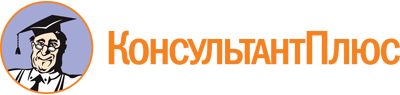 Постановление Правительства Алтайского края от 02.05.2024 N 143
"Об утверждении порядка отбора социально ориентированных некоммерческих организаций для оказания информационной поддержки в форме содействия в создании официальных сайтов в информационно-телекоммуникационной сети "Интернет" и (или) обеспечении их функционирования путем использования федеральной государственной информационной системы "Единый портал государственных и муниципальных услуг (функций)"Документ предоставлен КонсультантПлюс

www.consultant.ru

Дата сохранения: 11.06.2024
 N п/пКритерийШкала оценки1231.Осуществление деятельности на территории Алтайского края в течение трех последних лет2 балла - осуществляет 2 года или более;1 балл - осуществляет менее 2 лет;0 баллов - не осуществляет2.Количество благополучателей мероприятий (проектов), реализованных участником отбора за предшествующие три года2 балла - свыше 100 человек;1 балл - от 30 до 100 человек включительно;0 баллов - менее 30 человек3.Информационная открытость, публичность деятельности участника отбора в информационно-телекоммуникационной сети "Интернет"2 балла - в информационно-телекоммуникационной сети "Интернет" (на страницах социальных сетей, в СМИ) размещена актуальная информация об участнике отбора и его деятельности;1 балл - в информационно-телекоммуникационной сети "Интернет" (на страницах социальных сетей, в СМИ) размещена неактуальная информация об участнике отбора и его деятельности;0 баллов - в информационно-телекоммуникационной сети "Интернет" (на страницах социальных сетей, в СМИ) информация об участнике отбора и его деятельности отсутствуетПолное наименование организацииСокращенное наименование организацииОсновной государственный регистрационный номер (ОГРН)Юридический и фактический адрес организацииНомер телефона организацииАдрес электронной почты организацииФ.И.О., наименование должности руководителя, его номер телефона и адрес электронной почтыАдреса сайта организации, страницы организации в социальных сетях (при наличии)Осуществляемые в соответствии с учредительными документами один или несколько видов деятельности (далее "направления деятельности") (нужное подчеркнуть)оказание помощи пострадавшим в результате стихийных бедствий, экологических, техногенных или иных катастроф, социальных, национальных, религиозных конфликтов, беженцам и вынужденным переселенцам;благотворительная деятельность, а также деятельность в области организации и поддержки благотворительности и добровольчества (волонтерства);деятельность в сфере патриотического, в том числе военно-патриотического, воспитания граждан Российской Федерации;деятельность в области образования, просвещения, науки, культуры, искусства, здравоохранения, профилактики и охраны здоровья граждан, пропаганды здорового образа жизни, улучшения морально-психологического состояния граждан, физической культуры и спорта и содействие указанной деятельности, а также содействие духовному развитию личностиДеятельность организации на территории Алтайского края в течение трех последних лет (нужное подчеркнуть)осуществляется 2 года или более;осуществляется менее 2 лет;не осуществляетсяИнформация о мероприятиях (проектах), реализуемых по направлениям деятельности в течение трех последних лет, с указанием количества благополучателей и подтверждающими материалами (ссылки на публикации в СМИ)